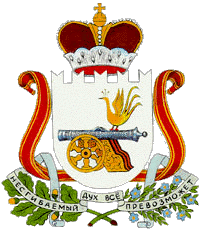 АДМИНИСТРАЦИЯ КОРЗОВСКОГО СЕЛЬСКОГО ПОСЕЛЕНИЯХИСЛАВИЧСКОГО РАЙОНА СМОЛЕНСКОЙ  ОБЛАСТИП О С Т А  Н О В Л Е Н И Еот  14 января  2015 года                   № 1 О порядке и условиях предоставления государственной поддержки на проведение капитального ремонта общего имущества в многоквартирных домах, расположенных на территории муниципального образования Корзовское сельское  поселение Хиславичского  района Смоленской  области В   соответствии  со  статьями  167 и 191    Жилищного   кодекса  Российской  Федерации,Администрация Корзовского сельского поселения Хиславичского района Смоленской области  ПОСТАНОВЛЯЕТ:       1.Предоставить в 2015 году субсидии из бюджета муниципальногообразования  Корзовское сельское поселение  Хиславичского района Смоленской области   специализированной некоммерческой организации «Региональный фонд капитального ремонта многоквартирных домов Смоленской области», обеспечивающей своевременное проведение капитального ремонта общего имущества в многоквартирных домах, товариществам собственников жилья, жилищным, жилищно-строительным кооперативам или иным специализированным потребительским кооперативам, созданным в соответствии с Жилищным кодексом Российской Федерации, управляющим организациям в размере  134338 , 00 рублей.2.Утвердить:2.1.Порядок и условия предоставления финансовой поддержки на проведение капитального ремонта общего имущества в многоквартирных домах, расположенных на территории муниципального образования Корзовское сельское поселение Хиславичского  района Смоленской области, фонд капитального ремонта которых формируется на счёте  специализированной некоммерческой организации «Региональный фонд капитального ремонта многоквартирных домов Смоленской области», обеспечивающей своевременное проведение капитального ремонта общего имущества в многоквартирных домах (приложение № 1).3.Финансовому управлению Администрации  муниципального образования «Хиславичскийрайон» Смоленской области обеспечить исполнение расходного обязательства, предусмотренного  настоящим постановлением, осуществляемым за счёт средств муниципального бюджета муниципального образования Корзовское сельское поселение Хиславичского  района Смоленской области,выделяемых на 2015 год, на предоставление финансовой поддержки специализированной некоммерческой организации «Региональный фонд капитального ремонта многоквартирных домов Смоленской области»,  обеспечивающей своевременное проведение капитального ремонта общего имущества в многоквартирныхдомах, товариществам собственников жилья, жилищным, жилищно-строительным кооперативам или иным специализированным потребительским кооперативам, созданным в соответствии с Жилищным кодексом Российской Федерации, управляющим организациям на проведение капитального ремонта общего имущества в многоквартирных домах.4.Настоящее постановление вступает в силу со дня его официальногоопубликования (обнародования).5.Контроль за исполнением настоящего постановления оставляю за собой.Глава АдминистрацииКорзовского сельского поселенияХиславичского районаСмоленской области                                                        В.Н.Цыгуровк постановлению  Администрации Корзовского сельского поселенияХиславичского районаСмоленской области                                                                                             от14 января 2015г.№1ПОРЯДОК И УСЛОВИЯпредоставления финансовой поддержки на проведениекапитального ремонта общего имущества в многоквартирных домах,расположенных на территории муниципального образования Корзовское сельское поселение Хиславичского  района Смоленской области , фонд капитального ремонта которых формируетсяна счёте специализированной некоммерческой организации «Региональный фонд капитального ремонта многоквартирных домов Смоленской области»,обеспечивающей своевременное проведение капитального ремонтаобщего имущества в многоквартирных домах1.Порядок и условия предоставления финансовой поддержкина проведение капитального ремонта общего имущества в многоквартирныхдомах, расположенных на территории муниципального образованияКорзовское сельское поселение Хиславичского  района Смоленской области , фонд капитального ремонта которых формируется на счёте  специализированной некоммерческой организации «Региональный фонд капитального ремонта многоквартирных домов Смоленской области»,обеспечивающей своевременное проведение капитального ремонта общегоимущества в многоквартирных домах (далее – порядок и условия), разработаны в соответствии с Жилищным Кодексом Российской Федерации и регулируют вопросы предоставления государственной поддержки на проведение капитального ремонта общего имущества в многоквартирных домах из бюджета муниципального образования Корзовское сельское поселение Хиславичского  района Смоленской области .2.Финансовая поддержка из бюджета муниципального образования	Корзовское сельское поселение Хиславичского  района Смоленской области ,  (далее – финансовая поддержка) предоставляется на оказание услуг и (или) выполнение работ по капитальному ремонту общего имущества в многоквартирном доме, перечень которых определен  постановлением Администрации Смоленской области  от 01.08.2014 № 553 «Об установлении размера предельной стоимости услуг и работ по капитальному ремонту общего  имущества в многоквартирном доме на территории  Смоленской области ,которая может оплачиваться специализированной  некоммерческой организацией, которая осуществляет деятельность, направленную на обеспечение проведения капитального  ремонта  общего имущества в многоквартирных домах на территории Смоленской области, за счет средств фонда капитального ремонта, сформированного исходя из минимального размера взноса на капитальный ремонт, на 2014-2016годы».3.Получателем финансовой поддержки является специализированнаянекоммерческая организация «Региональный фонд капитального ремонта многоквартирных домов Смоленской области», обеспечивающая своевременное проведение капитального ремонта общего имущества в многоквартирных домах (далее –региональный оператор).4. Обязательными условиями предоставления финансовой поддержкиявляются:а) включение многоквартирного дома в региональную программукапитального ремонта общего имущества в многоквартирных домах,расположенных на территории  Смоленской области, на 2014-2044 годыи краткосрочный план её реализации со сроком оказания услуг и (или)выполнения работ по капитальному ремонту общего имуществав многоквартирных домах, в отношении которых предоставляется финансовая поддержка, в текущем году;б) выполнение муниципальным образованием Корзовское сельское поселение Хиславичского  района Смоленской области, натерритории которых расположены многоквартирные дома, включённые врегиональную программу капитального ремонта общего имущества вмногоквартирных домах, расположенных на территории Смоленской области, на 2014-2044 годы и краткосрочный план её реализации в текущем году, условий предоставления финансовой поддержки за счёт средствгосударственной корпорации – Фонда содействия реформированию жилищно-коммунального хозяйства, предусмотренных статьёй 14 Федерального закона от 21.07.2007 № 185-ФЗ «О Фонде содействия реформированию жилищно- коммунального хозяйства».5.Финансовая поддержка предоставляется в пределах средств,предусмотренных решением Совета депутатов Корзовского сельского поселения Хиславичского  района Смоленской области «О бюджете Корзовского сельского поселения Хиславичского  района Смоленской области  на 2015 год» на указанные цели  Администрации муниципального образования «Хиславичский район» Смоленской области,являющемуся главным распорядителем бюджетных средств (далее – главныйраспорядитель бюджетных средств), в виде субсидий региональному оператору.6.Субсидии из бюджета муниципального образования Корзовского сельского поселения Хиславичского  района Смоленской области региональному оператору предоставляются на  обеспечение проведения капитального ремонта общего имущества в многоквартирных домах, расположенных на территории муниципального образования Корзовского сельского поселения Хиславичского  района Смоленской области, в пределах лимитов бюджетных ассигнований, предусмотренных бюджетом муниципальногообразования Корзовского сельского поселения Хиславичского  района Смоленской области  на соответствующий финансовый год в соответствии с ведомственной структурой расходов на основании сводной бюджетной росписи расходов бюджета муниципального образования Хиславичского городского поселения Хиславичского  района Смоленской области на очередной финансовый год, утверждённой в установленном порядке.7.Субсидии предоставляются региональному оператору на основаниисоглашения между главным распорядителем бюджетных средстви региональным оператором о предоставлении субсидий региональномуоператору.Соглашение о предоставлении субсидий должно содержать:а) цели, размер, условия и сроки предоставления субсидий;б) порядок и сроки представления региональным оператором отчётностиоб использовании субсидий;в)порядок возврата субсидий региональным оператором в случаенецелевого использования и (или) неиспользования субсидий в течение срока, на который предоставлялись субсидии;г) согласие регионального оператора на осуществление главнымраспорядителем бюджетных средств и органами государственного финансового контроля проверок соблюдения региональным оператором условий, целей и порядка предоставления субсидий.8. Перечисление субсидии осуществляется на отдельный банковский счёт,открытый региональному оператору в кредитной организации,в соответствии с заявкой и краткосрочным планом реализации региональнойпрограммы капитального ремонта общего имущества в многоквартирных домах, расположенных на территории муниципального образования Корзовского сельского поселения Хиславичского  района Смоленской области, на соответствующий период.9.Субсидии носят целевой характер и не могут быть израсходованына цели, не предусмотренные настоящими порядком и условиями.10.Контроль за целевым, правомерным и эффективным использованиемсредств бюджета муниципального образования Корзовского сельского поселения Хиславичского  района Смоленской области, предоставляемых в соответствии с настоящими порядком и условиями, осуществляется главным распорядителем бюджетных средств.11.Региональный оператор ежеквартально в срок не позднее десятогочисла месяца, следующего за отчётным кварталом, представляет главномураспорядителю бюджетных средств отчёт о затраченных средствах на цели,определённые настоящими порядком и условиями, с приложениемнеобходимых документов, подтверждающих фактически произведённыезатраты.12.В случае нарушения региональным оператором условий,установленных при использовании субсидий, либо установления фактапредставления ложных либо намеренно искажённых сведений главныйраспорядитель бюджетных средств обеспечивает возврат субсидийв бюджет муниципального образования Корзовского сельского поселения Хиславичского  района Смоленской области путём направления региональному оператору в срок, не превышающий тридцати календарных дней с момента установления нарушений, требования о необходимости возврата субсидий в течение десяти календарных дней с  момента получения указанного требования.Возврат субсидий осуществляется на лицевой счёт главногораспорядителя бюджетных средств с  последующим перечислением в доходбюджета муниципального образования Корзовского сельского поселения Хиславичского  района Смоленской области  в установленном законодательством порядке.Субсидии, не использованные в текущем финансовом году, подлежатиспользованию в очередном финансовом году на  те же цели.Приложение №1Приложение №1Приложение №1Приложение №1Приложение №1Приложение №1